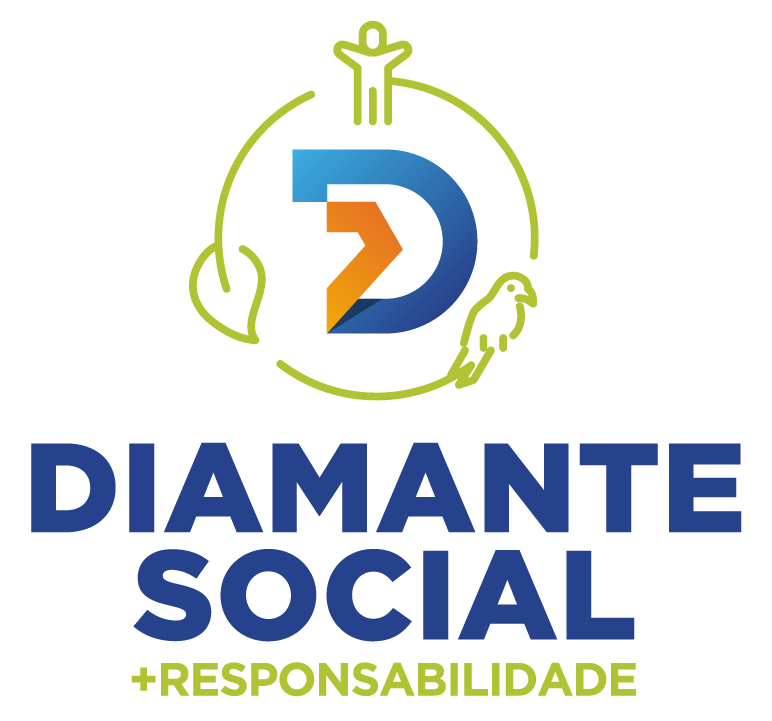 Formulário de Solicitação de Patrocínios e DoaçõesRequisito: Encaminhamento com 60 dias de antecedência para análise da Diamante Geração de Energia.1. Cadastro do Proponente/InstituiçãoRazão social: __________________________________ CNPJ: _____________________Nome Fantasia: ____________________________________site: ____________________Endereço: ________________________________________________________Nº ______ Complemento: _____ CEP: ________________Cidade:_ _________________UF: _______Nome do contato:_ ___________________________CPF: __________________________E-mail:  ___________________________________________________________________Telefone contato:(     )______________________Celular: (     )_______________________Obteve patrocínio/doação da Diamante anteriormente: (  ) Sim  (  )NãoNome do Projeto: _______________________________________Ano: _______________Nome do Projeto: _______________________________________Ano: _______________Nome do Projeto: _______________________________________Ano: _______________2. Enquadramento do Projeto – Indicar os pilares atingidos:Sustentabilidade: (  ) Redução do impacto das atividades da empresa no meio ambiente;(  ) Apoio na preservação do meio ambiente;(  ) Conscientização ecológica;(  ) Racionalização do uso dos recursos naturais;(  ) Melhoria de qualidade de vida.Cultura:(  ) Preservação e/ou fomento da cultura no entorno das unidades da empresa;(  ) Desenvolvimento das culturas locais; (  ) Promoção do uso dos incentivos fiscais em benefício das comunidades;Inclusão Social:(  )  Educação de crianças, adolescentes, jovens;(  )  Parcerias em assistência social, em promoção a saúde;(  )  Apoio e fomento na geração de emprego e renda;(  )  Qualificação profissional de adolescentes e jovens; (  ) Fomento e incentivo ao esporte a crianças, adolescentes, jovens e idosos, gerando inclusão social de toda população do entorno.( ) Sensibilização das comunidades para superação da miséria e inclusão social de crianças, adolescentes e idosos em situação de risco; (  ) Parceria com os diversos segmentos da sociedade na construção de  uma sociedade mais justa e solidária;3. Classifique sua categoria:(  ) Desenvolvimento Ambiental(  ) Desenvolvimento Cultural(  ) Desenvolvimento Educacional(  ) Desenvolvimento da Saúde(  ) Fomento à Geração de Emprego(  ) Desenvolvimento do Esporte Amador(  ) Destinados à Assistência a Crianças, Adolescentes e Idosos(  ) Destinados à Assistência aos Portadores de Necessidades Especiais(  ) Prevenção ou Redução da Pobreza(  ) Desenvolvimento da Comunidade 4. Dados do Projeto:Título do projeto: __________________________________________________________Data prevista de início do projeto:  ____________Data de término previsto:____________ Cidade(s) onde ocorrerá o projeto: ___________________________UF:______________ Valor de patrocínio solicitado: R$ _____________________________________________Valor total do Projeto: R$ _____________________________________________5. Benefícios fiscais aplicáveis (enquadramento na legislação):( ) Programa de Incentivo à Cultura - PIC – Estadual – Informar n° de registro: ___________ ( ) Fundo da Infância e Adolescência - FIA – Informar n° de registro: ___________( ) Fundo do Idoso – Informar n° de registro: ___________( ) Lei de Incentivo à Cultura – Federal - Informar n° de registro: ___________( ) Lei de Incentivo ao Esporte - Federal – Informar n° de registro: ___________( ) Programa Nacional de Apoio à Atenção da Saúde da Pessoa com Deficiência – PRONAS – Informar n° de registro: ___________( ) Programa Nacional de Apoio à Atenção Oncológica – PRONON – Informar n° de registro: ___________( ) Orçamento próprio6. Descrição do Projeto 6.1 Histórico da instituição: 6.2 Resumo do projeto:6.3 Objetivos do projeto:6.4. O projeto está ligado aos Objetivos de Desenvolvimento Sustentável - ODS? (Caso positivo, cite-os e fundamente):6.5 Informe o número de público atingido diretamente com o projeto apresentado:6.6. Sustentabilidade (O projeto é sustentável? Por quê?):7. Contrapartidas7.1 Institucionais (informe como se dará a divulgação da marca):8. Anexos que deverão ser encaminhados junto à solicitação:8.1 Apresentação institucional, cronograma e orçamento detalhado do projeto;8.2 Documentos atualizados: Projetos Incentivados - Diário Oficial da União e Carta de Captação do Fundo solicitado; 8.3 Estatuto, Ata de Posse, Contrato ou demais documentos da entidade.PopulaçãoNº de atendidos diretamenteComunidade RuralFamíliaMulherJovemAdolescenteCriançaPortadores de deficiência física, sensorial ou mentalDependentes químicosReclusos ou egressos do sistema penitenciário Populações IndígenasPúblico LGBTQIA+  IdososOutras:MídiaNome do veículoEspecificaçõesValor (R$)Redes sociais (Facebook, Instagram, Linkedin, entre outros)Rádios:Televisão:Jornais:Vídeo institucionalOutros (especificar)